Ханты-Мансийский автономный округ – ЮграМуниципальное образование – городской округгород ЮгорскУправление образования администрации города ЮгорскаПРИКАЗ30.01.2015                                                                                                                        №  42О результатах выполнения муниципальных заданий за 2014 год              В целях оценки эффективности и результативности выполнения муниципальных заданий на оказание муниципальных услуг в сфере образования за 2014 год, в соответствии с приказом начальника  Управления образования от 15.07.2011 № 434 «О порядке формирования муниципального задания и осуществления контроля за его выполнением»          	ПРИКАЗЫВАЮ:1. Утвердить отчет об исполнении муниципальных заданий за 2014 год на оказание муниципальных услуг  «Реализация основной общеобразовательной программы дошкольного образования в дошкольных образовательных и общеобразовательных учреждениях», «Осуществление присмотра и ухода за детьми в дошкольных образовательных и общеобразовательных учреждениях», «Реализация основных общеобразовательных программ начального общего, основного общего, среднего общего образования, дополнительных общеобразовательных программ в общеобразовательных учреждениях», «Реализация дополнительных общеобразовательных программ для детей в учреждениях дополнительного образования», «Организация отдыха детей в каникулярное время» (весенне-осенний, летний периоды)  (приложение).2.  Руководителям муниципальных образовательных учреждений в 2015 году:2.1. Обеспечить эффективное использование бюджетных средств, в соответствии с планом финансово-хозяйственной деятельности учреждения;2.2. Принять меры по недопущению возникновения кредиторской задолженности по всем статьям расходов;2.3. Усилить контроль, направленный на эффективность и своевременность кассового исполнения бюджета города Югорска по всем статьям расходов;   	2.4. Включить в план работы учреждения мероприятия, направленные на достижение плановых показателей качества и объема муниципальных заданий на 2015 год.2.5. Обеспечить выполнение муниципальных заданий на 2015 год в полном объеме.	3. Контроль за выполнением приказа возложить на заместителя начальника Управления по инновационной деятельности Т. М. Нероду.Начальник Управления образования                                                                        Н.И. Бобровская                                              Приложение к приказу  начальника Управления образования от 30.01.2015 №  42Отчетпо исполнению муниципальных заданий за 2014 год на оказание муниципальных услуг: «Реализация основной общеобразовательной программы дошкольного образования в дошкольных образовательных и общеобразовательных учреждениях», «Осуществление присмотра и ухода за детьми в дошкольных образовательных и общеобразовательных учреждениях», «Реализация основных общеобразовательных программ начального общего, основного общего, среднего общего образования, дополнительных общеобразовательных программ в общеобразовательных учреждениях», «Реализация дополнительных общеобразовательных программ для детей в учреждениях дополнительного образования», «Организация отдыха детей в каникулярное время» (весенний, летний, осенний периоды).В соответствии с приказом Департамента финансов администрации города Югорска от 12.12.2013 № 48-П «Об утверждении Методики оценки эффективности и результативности выполнения муниципальных заданий на оказание муниципальных услуг (выполнения работ)», по данным отчетов муниципальных бюджетных и автономных образовательных учреждений о выполнении муниципальных заданий и отчета о распределении и исполнении средств субсидии на обеспечение выполнения муниципального задания за 2014 год проведен мониторинг их исполнения с целью оценки эффективности и результативности. По результатам анализа установлено следующее:Муниципальная услуга «Реализация основной общеобразовательной программы дошкольного образования в дошкольных образовательных  и общеобразовательных учреждениях»1. Оценка выполнения муниципального задания на оказание муниципальной услуги по критерию «полнота и эффективность использования средств бюджета города Югорска на выполнение муниципального задания».	На 2014 год уточненный план субсидии на финансовое обеспечение выполнения муниципального задания на оказание муниципальной услуги муниципальными автономными дошкольными образовательными учреждениями (далее - МАДОУ) и муниципальными бюджетными общеобразовательными учреждениями (далее - МБОУ) за счет средств бюджета города Югорска составил 192 068,59 тыс. рублей, фактическое исполнение составило 192 017,47 тыс. руб. или 100 %. Сравнительный анализ с исполнением за 9 месяцев показал, что  отмечается стабильное исполнение средств бюджета города Югорска на выполнение муниципального задания. Результаты исполнения средств бюджета города Югорска представлены в таблице 1.Таблица 1. Исполнение средств бюджета города Югорска на выполнение муниципального задания за 2014 год2. Оценка выполнения муниципального задания на оказание муниципальной услуги по критерию «качество оказания муниципальных услуг»По итогам 2014 года анализ исполнения муниципальных заданий МАДОУ и МБОУ  по критерию «качество оказания муниципальных услуг» показал:-  во всех МАДОУ и МБОУ в полном объеме реализована основная общеобразовательная программа дошкольного образования;- 100% воспитанников подготовительных к школе групп, освоили основную общеобразовательную программу дошкольного образования;	- на 100% все МАДОУ и МБОУ укомплектованы педагогическими и руководящими работниками, соответствующие требованиям ЕКС;- во всех МАДОУ и МБОУ, за исключением МБОУ «СОШ № 2» и МБОУ «СОШ № 5», доля учебных помещений, оснащенных современным учебным оборудованием, выше установленного планового значения  (72%)  в среднем на 10%; доля учебных помещений, оснащенных современным учебным оборудованием в МБОУ «СОШ № 2» составляет 62,5%, в МБОУ «СОШ № 5» - 71%,что не соответствует установленному плановому значению;- доля штатных педагогических работников с высшей и первой квалификационной категорией, во всех МАДОУ И МБОУ, за исключением МБОУ «Лицей им.Г.Ф. Атякшева» и МБОУ «СОШ № 2», составляет в среднем 49%, что на 7% выше установленного планового значения; в МБОУ «Лицей им.Г.Ф.Атякшева» доля штатных педагогических работников с высшей и первой квалификационной категорией составляет 41%, в МБОУ «СОШ № 2» - 33%, что ниже установленного планового значения;- исполнение установленного целевого показателя по заработной плате педагогических работников составляет 104,1%;- отсутствуют обоснованные жалобы потребителей на качество оказания муниципальной услуги.		Таким образом, во всех МАДОУ и в МБОУ «СОШ № 3», МБОУ «СОШ № 4», МБОУ «СОШ № 5», МБОУ «СОШ № 6» муниципальное задание по показателям качества перевыполнено. В МБОУ «Лицей им.Г.Ф.Атякшева» и МБОУ «СОШ № 2» муниципальное задание выполнено в полном объеме. 3. Оценка выполнения муниципального задания на оказание муниципальной услуги по критерию «объем оказания муниципальных услуг» (в натуральных показателях).Анализ исполнения объема оказания муниципальных услуг» (в натуральных показателях) показал, что фактический объем соответствует установленному плановому значению. Результаты исполнения по критерию «объем оказания муниципальных услуг» (в натуральных показателях) представлены в таблице 2.Таблица 2. Исполнение муниципального задания на оказание муниципальной услуги по критерию «объем оказания муниципальных услуг» (в натуральных показателях)Итоговая оценка выполнения муниципального задания.За отчетный период муниципальное задание выполнены в полном объеме в МБОУ «Лицей им. Г.Ф.Атякшева», МБОУ «СОШ № 2»; перевыполнено муниципальное задание в МАДОУ «Снегурочка», МАДОУ «Гусельки», МАДОУ «Золотой ключик», МАДОУ «Радуга», МБОУ «СОШ № 3», МБОУ «СОШ № 4», МБОУ «СОШ № 5»,  МБОУ «СОШ № 6» (приложение 1).Вывод: Итоговая оценка эффективности и результативности выполнения муниципальных заданий по муниципальной услуге «Реализация основной общеобразовательной программы дошкольного образования в дошкольных образовательных и общеобразовательных учреждениях» - 100,93 %. Муниципальное задание перевыполнено.Муниципальная услуга  «Осуществление присмотра и ухода за детьми в дошкольных образовательных и общеобразовательных учреждениях»1. Оценка выполнения муниципального задания на оказание муниципальной услуги по критерию «полнота и эффективность использования средств бюджета города Югорска на выполнение муниципального задания».	За 2014 год  уточненный план субсидии на финансовое обеспечение выполнения муниципального задания на оказание муниципальной услуги в МАДОУ и МБОУ за счет средств бюджета города Югорска составил 186 975,88 тыс. рублей, фактическое исполнение составило 186 975,88 тыс. руб. или 100,0 % . Проведя анализ в сравнении с исполнением за 9 месяцев, отмечается стабильное исполнение. Результаты исполнение средств бюджета города Югорска представлены в таблице 3.Таблица 3. Исполнение средств бюджета города Югорска на выполнение муниципального задания за 2014 год2. Оценка выполнения муниципального задания на оказание муниципальной услуги по критерию «качество оказания муниципальных услуг».По итогам 2014 года анализ исполнения муниципальных заданий МАДОУ и МБОУ  по критерию «качество оказания муниципальных услуг» показал:	- в МБОУ «СОШ № 6» зафиксированы предписания режимного характера по соблюдению санитарно – эпидемиологических и пожарных правил и нормативов, во всех остальных учреждениях вышеуказанные  предписания отсутствуют;	- В МАДОУ «Золотой ключик» и МАДОУ «Радуга» за отчетный период зафиксировано по 1- му случаю травматизма, произошедших с воспитанниками во время проведения физкультурных занятий; во всех остальных учреждениях случаи травматизма с воспитанниками отсутствуют;	- отсутствуют  обоснованные жалобы потребителей на качество оказания муниципальной услуги, за  исключением  МБОУ «СОШ № 2», в которой за отчетный период зафиксирована 1 обоснованная жалоба потребителей на качество оказания муниципальной услуги;	- уровень заболеваемости воспитанников выше установленного планового значения (11,3 дня) в МАДОУ «Радуга», МБОУ «СОШ № 2», МБОУ «СОШ № 5», МБОУ «СОШ № 6»; в остальных образовательных учреждениях уровень заболеваемости воспитанников ниже установленного планового значения. Общий уровень заболеваемости в среднем составил 11,76 дня, что выше на 0,46  дня по сравнению с 2013 годом. Результаты заболеваемости воспитанников в разрезе образовательных учреждений представлены в таблице 4.Таблица 4. Уровень заболеваемости воспитанников за 2014 год	Таким образом, муниципальные задания по показателям качества выполнены в полном объеме в МАДОУ «Снегурочка», МАДОУ «Гусельки», МБОУ «Лицей им. Г.Ф. Атякшева», МБОУ «СОШ № 3», МБОУ «СОШ № 4». Объем выполнения составляет 100 %. 	Муниципальные задания по показателям качества не выполнены в: МАДОУ  «Радуга» - 50% объем выполнения,  МБОУ «СОШ № 2» - 50% объем выполнения, МБОУ «СОШ № 6» - 50% объем выполнения, в МАДОУ «Золотой ключик» - 75% объем выполнения, МБОУ «СОШ № 5» -  75% объем выполнения3. Оценка выполнения муниципального задания на оказание муниципальной услуги по критерию «объем оказания муниципальных услуг» (в натуральных показателях).Анализ исполнения объема оказания муниципальных услуг» (в натуральных показателях) показал, что фактический объем соответствует установленному плановому значению. Результаты исполнения по критерию «объем оказания муниципальных услуг» (в натуральных показателях) представлены в таблице 5.Таблица 5. Исполнение муниципального задания на оказание муниципальной услуги по критерию «объем оказания муниципальных услуг» (в натуральных показателях)Итоговая оценка выполнения муниципального задания.За отчетный период муниципальное задание выполнено в полном объеме в МАДОУ «Снегурочка», МАДОУ «Гусельки», МБОУ «Лицей им. Г.Ф. Атякшева», МБОУ «СОШ № 3», МБОУ «СОШ № 4»; не выполнено в МАДОУ «Радуга», МАДОУ «Золотой ключик», МБОУ «СОШ № 2», МБОУ «СОШ № 5», МБОУ «СОШ № 6» (приложение 2).Вывод: Итоговая оценка эффективности и результативности выполнения муниципальных заданий по муниципальной услуге «Осуществление присмотра и ухода за детьми в дошкольных образовательных и общеобразовательных учреждениях» составила 93,3 %. Муниципальное задание не выполнено.Муниципальная услуга«Реализация основных общеобразовательных программ начального общего, основного общего, среднего общего образования, дополнительных общеобразовательных программ в общеобразовательных учреждениях»1.Оценка выполнения муниципального задания на оказание муниципальной услуги по критерию «полнота и эффективность использования средств бюджета города Югорска на выполнение муниципального задания».	Уточненный план бюджетных ассигнований на выполнение муниципального задания по МБОУ за 2014 год составляет 567 489,64 тыс. рублей, фактическое исполнение бюджета в объеме 566 620,62 тыс. рублей, или 99,84%.До 09.07.2014 года функционировали 7 муниципальных общеобразовательных учреждений. С 09.07.2014 муниципальное бюджетное общеобразовательное учреждение «Вечерняя (сменная) общеобразовательная школа города Югорска» реорганизовано в форме присоединения к муниципальному бюджетному общеобразовательному учреждению «Средняя общеобразовательная школа №2», поэтому анализ исполнения средств бюджета города Югорска на выполнение муниципального задания, представленный в таблице 6, сформирован с учетом муниципального бюджетного общеобразовательного учреждения «Вечерняя (сменная) общеобразовательная школа города Югорска». Результаты исполнение средств бюджета города Югорска представлены в таблице 6.Таблица 6. Исполнение средств бюджета города Югорска  на выполнение муниципального задания за 2014 год2. Оценка выполнения муниципального задания на оказание муниципальной услуги по критерию «качество оказания муниципальных услуг».По итогам 2014 года анализ исполнения муниципальных заданий МБОУ по критерию «качество оказания муниципальных услуг» показал:- во всех МБОУ укомплектованность образовательного учреждения педагогическими и руководящими работниками, соответствующие требованиям ЕКС, составляет 100 %,за исключением МБОУ «СОШ № 5»;   в МБОУ «СОШ № 5» укомплектованность составляет  99%;-  во всех МБОУ отсутствуют предписания режимного характера по соблюдению санитарно - эпидемиологических, пожарных правил и нормативов, за исключением МБОУ «СОШ № 6»;- во всех МБОУ, за исключением МБОУ «СОШ № 6» доля учебных помещений, оснащенных современным учебным оборудованием, выше установленного планового значения  (72%)  в среднем на 17% и составляет 89%; доля учебных помещений, оснащенных современным учебным оборудованием в МБОУ «СОШ № 6» составляет 39%, что ниже установленного планового значения на 33%;- доля штатных педагогических работников с высшей и первой квалификационной категорией, во всех МБОУ выше установленного планового значения (45%)  и составляет в среднем 68%;- в 100%  МБОУ в полном объеме реализована основная общеобразовательная программа начального общего образования, основного общего образования, среднего общего образования;- в 100%  МБОУ качество подготовки учащихся 4 классов соответствует требованиям федеральных государственных образовательных стандартов;- во всех МБОУ 100% выпускников 9 классов, освоили основную общеобразовательную программу основного общего образования  по русскому языку и математике, что подтверждено результатами государственной итоговой аттестации; 	- во всех МБОУ 100% выпускников 11 классов, освоили основную общеобразовательную программу  среднего общего образования  по русскому языку и математике, что подтверждено результатами государственной итоговой аттестации;- исполнение установленного целевого показателя по заработной плате педагогических работников составляет 104,9%, в том числе по учителям 101%;- во всех МБОУ отсутствуют обоснованные жалобы потребителей на качество оказания муниципальной услуги.Таким образом, муниципальные задание на оказание муниципальной услуги по критерию «качество оказания муниципальных услуг» перевыполнены во всех МБОУ, за исключением МБОУ «СОШ № 6». Выполнение в МБОУ «СОШ № 6»  составляет  92 %, поэтому  муниципальное задание не выполнено.3. Оценка выполнения муниципального задания на оказание муниципальной услуги по критерию «объем оказания муниципальных услуг» (в натуральных показателях).Анализ исполнения объема оказания муниципальных услуг» (в натуральных показателях) показал, что фактический объем соответствует установленному плановому значению. Результаты исполнения по критерию «объем оказания муниципальных услуг» (в натуральных показателях) представлены в таблице 7.Таблица 7. Исполнение муниципального задания на оказание муниципальной услуги по критерию «объем оказания муниципальных услуг» (в натуральных показателях)Итоговая оценка выполнения муниципального задания.За отчетный период муниципальное задание выполнено в полном объеме в МБОУ «СОШ № 6»; перевыполнено в МБОУ «Лицей им. Г.Ф. Атякшева», МБОУ «СОШ № 2», МБОУ «СОШ № 3»,  МБОУ «СОШ № 4», МБОУ «СОШ № 5» (приложение 3).Вывод: Итоговая оценка эффективности и результативности выполнения муниципальных заданий по муниципальной услуге «Реализация основных общеобразовательных программ начального общего, основного общего, среднего общего образования, дополнительных общеобразовательных программ в общеобразовательных учреждениях» составляет 101,55 %. Муниципальное задание перевыполнено. Муниципальная услуга «Реализация дополнительных общеобразовательных программ для детей в учреждениях дополнительного образования»1.Оценка выполнения муниципального задания на оказание муниципальной услуги по критерию «полнота и эффективность использования средств бюджета города Югорска на выполнение муниципального задания».	Уточненный план бюджетных ассигнований на выполнение муниципального задания по муниципальным  бюджетным учреждениям дополнительного образования детей (далее – МБУ ДОД) на оказание муниципальных услуг в части дополнительного образования за 2014 год составляет 98 004,37 тыс. рублей, фактическое исполнение бюджета в объеме 98 004,37 тыс. рублей, или 100,0 %.Проведя анализ в сравнении с исполнением за 9 месяцев, отмечается стабильное исполнение бюджетных ассигнований на выполнение муниципального задания. Результаты исполнения средств бюджета города Югорска представлены в таблице 8.Таблица 8. Исполнение средств бюджета города Югорска на выполнение муниципального задания за 2014 год2. Оценка выполнения муниципального задания на оказание муниципальной услуги по критерию «качество оказания муниципальных услуг».По итогам 2014 года анализ исполнения муниципальных заданий по критерию «качество оказания муниципальных услуг» показал:- в МБОУ ДОД «Детская художественная школа» 100 % педагогических и руководящих работников соответствуют требованиям ЕКС;- в МБУ ДОД «Детская школа искусств г. Югорска» 94,7 % педагогических и руководящих работников соответствуют требованиям ЕКС;- в МБОУ ДОД детско-юношеский центр «Прометей»  86%  педагогических и руководящих работников соответствуют требованиям ЕКС;- во всех учреждениях отсутствуют предписания режимного характера по соблюдению санитарно - эпидемиологических, пожарных правил и нормативов;- доля учебных помещений, оснащенных современным учебным оборудованием, выше установленного планового значения  (72%)  в среднем на 15% и составляет 87%;- доля штатных педагогических работников с высшей и первой квалификационной категорией в МБОУ «Детская художественная школа»  и МБУ ДОД «Детская школа искусств г. Югорска» выше установленного планового значения (45%)  на 36% и составляет в среднем 81%; в МБОУ ДОД детско-юношеский центр «Прометей» доля штатных педагогических работников с высшей и первой квалификационной категорией составляет 45%, что соответствует установленному плановому значению;- наблюдается 100 % сохранность  контингента  учащихся по реализации дополнительной общеразвивающей программы для детей;- во всех МБОУ ДОД в полном объеме реализована дополнительная общеобразовательная программа для детей;- достигнуто  отношение среднемесячной заработной платы педагогических работников  к среднемесячной заработной плате учителей на 100,6%;- отсутствуют обоснованные жалобы потребителей на качество оказания муниципальной услуги.Таким образом, муниципальные задание на оказание муниципальной услуги по критерию «качество оказания муниципальных услуг» выполнены в следующих объемах:- МБУ ДОД «Детская школа искусств г. Югорска»  на 112 %;- МБОУ ДОД детско-юношеский центр «Прометей» на 101 %;- МБОУ ДОД  «Детская художественная школа»  -  на  111 %.Муниципальные задания перевыполнены.3. Оценка выполнения муниципального задания на оказание муниципальной услуги по критерию «объем оказания муниципальных услуг» (в натуральных показателях).Анализ исполнения объема оказания муниципальных услуг» (в натуральных показателях) показал, что фактический объем соответствует установленному плановому значению. Результаты исполнения по критерию «объем оказания муниципальных услуг» (в натуральных показателях) представлены в таблице 9.Таблица 9. Исполнение муниципального задания на оказание муниципальной услуги по критерию «объем оказания муниципальных услуг» (в натуральных показателях)Итоговая оценка выполнения муниципального задания.За отчетный период муниципальные задания в МБУ ДОД «Детская школа искусств г. Югорска», в МБОУ «Детская художественная школа», в МБОУ ДОД детско-юношеский центр «Прометей» перевыполнены (приложение 4).Вывод: Итоговая оценка эффективности и результативности выполнения муниципальных заданий по муниципальной услуге «Реализация дополнительных общеобразовательных программ для детей в учреждениях дополнительного образования» составила 102,7 %. Муниципальное задание перевыполнено.Муниципальная услуга «Организация отдыха детей в каникулярное время»(весенний, осенний период)1. Оценка выполнения муниципального задания на оказание муниципальной услуги по критерию «полнота и эффективность использования средств бюджета города Югорска на выполнение муниципального задания».За весенний, осенний период 2014 года уточненный план бюджета составляет 994,38 тыс. рублей, фактическое исполнение бюджета в объеме 994,38 тыс. рублей, или 100,0%. Результаты исполнения средств бюджета города Югорска представлены в таблице 10.Таблица 10. Исполнение средств бюджета города Югорска на выполнение муниципального задания за  весенний, осенний период 2014 года2. Оценка выполнения муниципального задания на оказание муниципальной услуги по критерию «качество оказания муниципальных услуг»По итогам весеннего, осеннего периода 2014 года анализ исполнения муниципальных заданий МБОУ по критерию «качество оказания муниципальных услуг» показал:- доля детей, имеющих положительный оздоровительный эффект составляет 100 %;- во всех учреждениях, являющихся организаторами смен лагерей с дневным пребыванием детей, обеспечены безопасные условия пребывания, а именно, случаи травматизма отсутствуют;- отсутствуют обоснованные жалобы потребителей на качество оказания муниципальной услуги;Таким образом, муниципальные задание на оказание муниципальной услуги по критерию «качество оказания муниципальных услуг» выполнены на 100% во всех МБОУ, являющихся организаторами смен лагерей с дневным пребыванием детей.3. Оценка выполнения муниципального задания на оказание муниципальной услуги по критерию «объем оказания муниципальных услуг» (в натуральных показателях).Анализ исполнения объема оказания муниципальных услуг» (в натуральных показателях) показал, что фактический объем соответствует установленному плановому значению. Результаты исполнения представлены в таблице 11.Таблица 11. Исполнения объема оказания муниципальных услуг» (в натуральных показателях)Итоговая оценка выполнения муниципального заданияЗа отчетный период все МБОУ, являющиеся организаторами смен лагерей с дневным пребыванием детей в весенний, осенний период выполнили муниципальные задания в полном объеме (приложение 5).Итоговая оценка эффективности и результативности выполнения муниципальных заданий  по муниципальной услуге «Организация отдыха детей в каникулярное время в весенний, осенний период» составила 100 % . Муниципальное задание выполнено в полном объеме.Муниципальная услуга «Организация отдыха детей в каникулярное время»(в летний период)1. Оценка выполнения муниципального задания на оказание муниципальной услуги по критерию «полнота и эффективность использования средств бюджета города Югорска на выполнение муниципального задания».За летний период 2014 года уточненный план бюджета составляет 3 068,40 тыс.рублей, фактическое исполнение бюджета в объеме 3 068,40тыс.рублей, или 100,0%. Результаты исполнения средств бюджета города Югорска  представлены в таблице 12. Таблица 12. Исполнение средств бюджета города Югорска  на выполнение муниципального задания за 2014 год2. Оценка выполнения муниципального задания на оказание муниципальной услуги по критерию «качество оказания муниципальных услуг».По итогам летнего периода 2014 года анализ исполнения муниципальных заданий МБОУ и МБОУ ДОД по критерию «качество оказания муниципальных услуг» показал:- 100 % детей, имеют положительный оздоровительный эффект   во всех лагерях с дневным пребыванием детей, что соответствует установленному плановому значению и составляет 100% исполнения;- во всех учреждениях, являющихся организаторами смен лагерей с дневным пребыванием детей, обеспечены безопасные условия пребывания, а именно, случаи травматизма отсутствуют;- отсутствуют обоснованные жалобы потребителей на качество оказания муниципальной услуги;Таким образом, муниципальные задание на оказание муниципальной услуги по критерию «качество оказания муниципальных услуг» выполнены на 100% во всех МБОУ и МБОУ ДОД, являющихся организаторами смен лагерей с дневным пребыванием детей.3. Оценка выполнения муниципального задания на оказание муниципальной услуги по критерию «объем оказания муниципальных услуг» (в натуральных показателях).     Анализ исполнения объема оказания муниципальных услуг» (в натуральных показателях) показал, что фактический объем соответствует установленному плановому значению во всех МБОУ и МБОУ ДОД, являющихся организаторами смен лагерей с дневным пребыванием детей, за исключением МБОУ «СОШ № 4». Результаты исполнения представлены в таблице 13.Таблица 13. Исполнения объема оказания муниципальных услуг» (в натуральных показателях)Неисполнение плановых показателей  лагеря с дневным пребыванием детей, организованном на базе в МБОУ «СОШ 4» объясняется функционирование на территории микрорайона Югорск-2 в июне 2014 года одновременно двух лагерей с дневным пребыванием детей. Итоговая оценка выполнения муниципального заданияЗа отчетный период все МБОУ и МБОУ ДОД, являющиеся организаторами смен лагерей с дневным пребыванием детей, выполнили муниципальные задания в полном объеме, за исключением МБОУ «СОШ № 4». Выполнение в МБОУ «СОШ № 4»  составляет  94,3 %, поэтому  муниципальное задание не выполнено (приложение 6).Итоговая оценка эффективности и результативности выполнения муниципальных заданий по муниципальной услуге «Организация отдыха детей в каникулярное время летний период» составила 99,4 %. Муниципальное задание выполнено в полном объеме. Приложение 1Итоговая оценка эффективности и результативности выполнения муниципального задания на оказание муниципальной услуги«Реализация основной общеобразовательной программы  дошкольного образования в дошкольных образовательных  и общеобразовательных учреждениях»Приложение 2Итоговая оценка эффективности и результативности выполнения муниципального задания на оказание муниципальной услуги«Осуществление присмотра и ухода за детьми в дошкольных образовательных и общеобразовательных учреждениях»Приложение 3Итоговая оценка эффективности и результативности выполнения муниципального задания на оказание муниципальной услуги«Реализация основных общеобразовательных программ начального общего, основного общего, среднего общего образования, дополнительных общеобразовательных программ в общеобразовательных учреждениях»Приложение 4Итоговая оценка эффективности и результативности выполнения муниципального задания на оказание муниципальной услуг «Реализация дополнительных общеобразовательных программ для детей в учреждениях дополнительного образования»Приложение 5Итоговая оценка эффективности и результативности выполнения муниципального задания на оказание муниципальной услуги«Организация отдыха детей в каникулярное время» (весенний, осенний период)Приложение 6Итоговая оценка эффективности и результативности выполнения муниципального задания на оказание муниципальной услуги«Организация отдыха детей в каникулярное время» (летний период)Наименование учрежденийИсполнение за 1 квартал, %Исполнение за 1 полугодие, %Исполнение за 9 месяцев, %Исполнение за год, %МАДОУ «Гусельки»100,0100,099,8100,0МАДОУ «Золотой ключик»100,0100,099,7100,0МАДОУ «Радуга»98,299,998,6100,0МАДОУ «Снегурочка»100,0100,0100,0100,0МБОУ «Лицей»100,0100,0100,0100,0МБОУ «СОШ 2»98,799,9100,0100,0МБОУ «СОШ 3»100,0100,0100,0100,0МБОУ «СОШ 4»100,0100,0100,0100,0МБОУ «СОШ 5»96,4100,0100,0100,0МБОУ «СОШ 6»100,099,9100,0100,0Итого99,399,999,8100,0Наименование учреждений Плановые показатели (чел)Фактические показатели (чел)Оценка выполнения(%)МАДОУ «Снегурочка»325325100,0МАДОУ «Гусельки»161161100,0МАДОУ «Радуга»278278100,0МАДОУ «Золотой ключик»159159100,0МБОУ «Лицей им. Г.Ф. Атякшева»161161100,0МБОУ «СОШ № 2»257257100,0МБОУ «СОШ № 3»132132100,0МБОУ «СОШ № 4»7171100,0МБОУ «СОШ № 5»317317100,0МБОУ «СОШ № 6»332332100,0Итого по услуге «Реализация основной общеобразовательной программы  дошкольного образования в дошкольных образовательных и общеобразовательных учреждениях»2 1932 193100,0Наименование учрежденийИсполнение за 1 квартал, %Исполнение за 1 полугодие, %Исполнение за 9 месяцев, %Исполнение за год, %МАДОУ «Гусельки»100,0100,099,3100,0МАДОУ «Золотой ключик»100,0100,098,7100,0МАДОУ «Радуга»99,9100,0100,0100,0МАДОУ «Снегурочка»99,9100,0100,0100,0МБОУ «Лицей»100,099,2100,0100,0МБОУ «СОШ 2»100,099,6100,0100,0МБОУ «СОШ 3»100,0100,0100,0100,0МБОУ «СОШ 4»100,099,7100,0100,0МБОУ «СОШ 5»99,4100,0100,0100,0МБОУ «СОШ 6»100,0100,099,9100,0Итого99,999,999,8100,0Наименование учреждения 2014 2014 2014Плановое значение, установленное в муниципальном заданииКоличество дней, пропущенных по болезниК1Общее количество детейК2Уровень заболеваемостиПлановое значение, установленное в муниципальном заданииМАДОУ «Радуга»390927814,0611,3МАДОУ «Снегурочка»29983259,2211,3МАДОУ «Гусельки»12091617,5111,3МАДОУ «Золотой ключик»15731599,8911,3МБОУ «Лицей»171216110,6611,3МБОУ«СОШ № 2»330725712,8711,3МБОУ«СОШ № 3»143713210,8911,3МБОУ«СОШ № 4»7787110,9611,3МБОУ«СОШ № 5»374031711,8011,3МБОУ«СОШ № 6»512433215,4311,3Наименование учреждений Плановые показатели (чел)Фактические показатели (чел)Оценка выполнения(%)МАДОУ «Снегурочка»325325100,0МАДОУ «Гусельки»161161100,0МАДОУ «Радуга»278278100,0МАДОУ «Золотой ключик»159159100,0МБОУ «Лицей им. Г.Ф. Атякшева»161161100,0МБОУ «СОШ № 2»257257100,0МБОУ «СОШ № 3»132132100,0МБОУ «СОШ № 4»7171100,0МБОУ «СОШ № 5»317317100,0МБОУ «СОШ № 6»332332100,0Итого по услуге  «Осуществление присмотра и ухода за детьми в дошкольных образовательных и общеобразовательных учреждениях»2 1932 193100,0Наименование учрежденийИсполнение за 1 квартал, %Исполнение за 1 полугодие, %Исполнение за 9 месяцев, %Исполнение за год, %МБОУ «Лицей»100,0100,0100,099,8МБОУ «СОШ 2»99,9100,0100,0100,0МБОУ «СОШ 3»100,0100,0100,099,76МБОУ «СОШ 4»100,0100,0100,099,63МБОУ «СОШ 5»100,0100,0102,7100,0МБОУ «СОШ 6»99,5100,0100,099,69МБОУ «Вечерняя (сменная) общеобразовательная школа»100,0100,0100,0100,0Итого99,9100,0100,499,84Поставщики муниципальной услугиПлановые показатели (чел.)Фактические показатели (чел.)Оценка выполнения (%)МБОУ «Лицей им. Г.Ф.Атякшева»806806100,0МБОУ «СОШ № 2»936936100,0МБОУ «СОШ № 3»857857100,0 МБОУ «СОШ № 4»131131100,0МБОУ «СОШ № 5»951951100,0МБОУ «СОШ № 6»783783100,0Итого по услуге «Реализация основных общеобразовательных программ начального общего, основного общего, среднего общего образования, дополнительных общеобразовательных программ в общеобразовательных учреждениях»4 4644 464100,0Наименование учрежденийИсполнение за 1 квартал, %Исполнение за 1 полугодие, %Исполнение за 9 месяцев, %Исполнение за год, %МБОУ ДОД «Детская художественная школа»  99,4100,0100,0100,0МБУ ДОД «Детская школа искусств г. Югорска» 99,8100,0100,0100,0МБОУ ДОД детско-юношеский центр «Прометей»100,0100,098,1100,0Итого99,7100,099,3100,0Поставщики муниципальной услугиПлановые показатели (чел.)Фактические показатели(чел)Оценка выполнения (%)МБУ ДОД «Детская школа искусств г. Югорска»362362100,0МБОУ ДОД  «Детская художественная школа»  600600100,0МБОУ ДОД детско-юношеский центр «Прометей»11801180100,0Итого по услуге «Реализация дополнительных общеобразовательных программ для детей в учреждениях дополнительного образования»2 1422 142100,0Наименование учрежденийИсполнение за 1 квартал, %Исполнение за 1 полугодие, %Исполнение за 9 месяцев, %Исполнение за год, %МБОУ «Лицей»100,0100,0100,0100,0МБОУ «СОШ 2»98,9100,0100,0100,0МБОУ «СОШ 3»100,0100,0100,0100,0МБОУ «СОШ 4»100,0100,0100,0100,0МБОУ «СОШ 5»100,0100,0100,0100,0МБОУ «СОШ 6»100,0100,0100,0100,0Итого99,8100,0100,0100,0Поставщики муниципальной услугиПлановые показатели (чел.)Фактические показатели (чел.)Оценка выполнения (%)МБОУ «Лицей им. Г.Ф.Атякшева»160160100МБОУ «СОШ № 2»160160100МБОУ «СОШ № 3»160160100 МБОУ «СОШ № 4»8080100МБОУ «СОШ № 5»160160100МБОУ «СОШ № 6»110110100Итого830830100Наименование учрежденийИсполнение за 1 квартал, %Исполнение за 1 полугодие, %Исполнение за 9 месяцев, %Исполнение за год, %МБОУ «Лицей»0100,0100,0100,0МБОУ «СОШ 2»066,0100,0100,0МБОУ «СОШ 3»00100,0100,0МБОУ «СОШ 4»0100,0100,0100,0МБОУ «СОШ 5»0100,0100,0100,0МБОУ «СОШ 6»0100,0100,0100,0МБУ ДОД «Детская школа искусств г. Югорска»086,0100,0100,0МБОУ ДОД  «Детская художественная школа»  059,0100,0100,0МБОУ ДОД детско-юношеский центр «Прометей»032,0100,0100,0Итого071,4100,0100,0Поставщики муниципальной услугиПлановые показатели (чел.)Фактические показатели (чел.)Оценка выполнения (%)МБОУ «Лицей им. Г.Ф.Атякшева»120120100,0МБОУ «СОШ № 2»130130100,0МБОУ «СОШ № 3»6262100,0 МБОУ «СОШ № 4»302583,0МБОУ «СОШ № 5»127127100,0МБОУ «СОШ № 6»115115100,0МБУ ДОД «Детская школа искусств г. Югорска»8080100,0МБОУ ДОД  «Детская художественная школа»  5050100,0МБОУ ДОД  детско-юношеский центр «Прометей»120120100,0Итого83482999,4Наименованиемуниципальной услугиНаименование поставщика муниципальных услугПолнота и эффективность использования средств бюджета города Югорска на выполнение муниципального задания ( %)Качество оказания муниципальной услуги( %)Объемы оказания муниципальных услуг( %)Итоговая оценка эффективности и результативности выполнения муниципального задания на оказание муниципальной услуги (%)Интерпретация оценкиРеализация основной общеобразовательной программы дошкольного образования в дошкольных образовательных  и общеобразовательных учрежденияхМАДОУ «Снегурочка»100,0108100,0102,7Муниципальное задание перевыполненоРеализация основной общеобразовательной программы дошкольного образования в дошкольных образовательных  и общеобразовательных учрежденияхМАДОУ «Радуга»100,0103100,0101,0Муниципальное задание перевыполнено Реализация основной общеобразовательной программы дошкольного образования в дошкольных образовательных  и общеобразовательных учрежденияхМАДОУ «Золотой ключик»100,0103100,0101,0Муниципальное задание перевыполненоРеализация основной общеобразовательной программы дошкольного образования в дошкольных образовательных  и общеобразовательных учрежденияхМАДОУ «Гусельки100,0103100,0101,0Муниципальное задание перевыполненоРеализация основной общеобразовательной программы дошкольного образования в дошкольных образовательных  и общеобразовательных учрежденияхМБОУ «Лицей им. Г.Ф. Атякшева»100,0100100,0100,0Муниципальное задание выполнено в полном объемеРеализация основной общеобразовательной программы дошкольного образования в дошкольных образовательных  и общеобразовательных учрежденияхМБОУ «СОШ № 2»100,095100,098,3Муниципальное задание выполнено в полном объемеРеализация основной общеобразовательной программы дошкольного образования в дошкольных образовательных  и общеобразовательных учрежденияхМБОУ «СОШ № 3»100,0105100,0101,7Муниципальное задание перевыполненоРеализация основной общеобразовательной программы дошкольного образования в дошкольных образовательных  и общеобразовательных учрежденияхМБОУ «СОШ № 4»100,0108100,0102,7Муниципальное задание перевыполненоРеализация основной общеобразовательной программы дошкольного образования в дошкольных образовательных  и общеобразовательных учрежденияхМБОУ «СОШ № 5»100,0101100,0100,3Муниципальное задание перевыполненоРеализация основной общеобразовательной программы дошкольного образования в дошкольных образовательных  и общеобразовательных учрежденияхМБОУ «СОШ № 6»100,0104100,0101,3Муниципальное задание перевыполненоИтого средняя оценка эффективности и результативности выполнения муниципального задания по учреждениямИтого средняя оценка эффективности и результативности выполнения муниципального задания по учреждениямИтого средняя оценка эффективности и результативности выполнения муниципального задания по учреждениямИтого средняя оценка эффективности и результативности выполнения муниципального задания по учреждениямИтого средняя оценка эффективности и результативности выполнения муниципального задания по учреждениям101Муниципальное задание перевыполненоНаименованиемуниципальной услугиНаименование поставщика муниципальных услугПолнота и эффективность использования средств бюджета города Югорска на выполнение муниципального задания Качество оказания муниципальной услугиОбъемы оказания муниципальных услугИтоговая оценка эффективности и результативности выполнения муниципального задания на оказание муниципальной услуги(%)Интерпретация оценкиОсуществление присмотра и ухода за детьми в дошкольных образовательных и общеобразовательных учрежденияхМАДОУ «Снегурочка»100,0100100,0100,0Муниципальное задание выполнено в полном объемеОсуществление присмотра и ухода за детьми в дошкольных образовательных и общеобразовательных учрежденияхМАДОУ «Радуга»100,050100,083,3Муниципальное задание не выполнено Осуществление присмотра и ухода за детьми в дошкольных образовательных и общеобразовательных учрежденияхМАДОУ «Золотой ключик»100,075100,091,7Муниципальное задание не выполнено Осуществление присмотра и ухода за детьми в дошкольных образовательных и общеобразовательных учрежденияхМАДОУ «Гусельки100,0100100,0100,0Муниципальное задание выполнено в полном объемеОсуществление присмотра и ухода за детьми в дошкольных образовательных и общеобразовательных учрежденияхМБОУ «Лицей им. Г.Ф.Атякшева»100,0100100,0100,0Муниципальное задание выполнено в полном объемеОсуществление присмотра и ухода за детьми в дошкольных образовательных и общеобразовательных учрежденияхМБОУ «СОШ № 2»100,050100,083,3Муниципальное задание не выполнено Осуществление присмотра и ухода за детьми в дошкольных образовательных и общеобразовательных учрежденияхМБОУ «СОШ № 3»100,0100100,0100,0Муниципальное задание  выполнено в полном объемеОсуществление присмотра и ухода за детьми в дошкольных образовательных и общеобразовательных учреждениях МБОУ «СОШ № 4»100,0100100,0100,0Муниципальное задание  выполнено в полном объемеОсуществление присмотра и ухода за детьми в дошкольных образовательных и общеобразовательных учрежденияхМБОУ «СОШ № 5»100,075100,091,7Муниципальное задание не выполнено Осуществление присмотра и ухода за детьми в дошкольных образовательных и общеобразовательных учрежденияхМБОУ «СОШ № 6»100,050100,083,3Муниципальное задание не выполнено Итого средняя оценка эффективности и результативности выполнения муниципального задания по учреждениямИтого средняя оценка эффективности и результативности выполнения муниципального задания по учреждениямИтого средняя оценка эффективности и результативности выполнения муниципального задания по учреждениямИтого средняя оценка эффективности и результативности выполнения муниципального задания по учреждениямИтого средняя оценка эффективности и результативности выполнения муниципального задания по учреждениям93,3Муниципальное задание не выполнено Наименованиемуниципальной услугиНаименование поставщика муниципальных услугПолнота и эффективность использования средств бюджета города Югорска на выполнение муниципального задания Качество оказания муниципальной услугиОбъемы оказания муниципальных услугИтоговая оценка эффективности и результативности выполнения муниципального задания на оказание муниципальной услуги (%)Интерпретация оценкиРеализация основных общеобразовательных программ начального общего, основного общего, среднего общего образования, дополнительных общеобразовательных программ в общеобразовательных учрежденияхМБОУ «Лицей им.Г.Ф.Атякшева»99,8112100,0103,9Муниципальное задание перевыполненоРеализация основных общеобразовательных программ начального общего, основного общего, среднего общего образования, дополнительных общеобразовательных программ в общеобразовательных учрежденияхМБОУ «СОШ №2»100,0103100,0101,0Муниципальное задание перевыполненоРеализация основных общеобразовательных программ начального общего, основного общего, среднего общего образования, дополнительных общеобразовательных программ в общеобразовательных учрежденияхМБОУ «СОШ №3»99,76108100,0102,6Муниципальное задание перевыполненоРеализация основных общеобразовательных программ начального общего, основного общего, среднего общего образования, дополнительных общеобразовательных программ в общеобразовательных учрежденияхМБОУ «СОШ №4»99,63109100,0102,9Муниципальное задание перевыполненоРеализация основных общеобразовательных программ начального общего, основного общего, среднего общего образования, дополнительных общеобразовательных программ в общеобразовательных учрежденияхМБОУ «СОШ №5100,0105100,0101,7Муниципальное задание перевыполненоРеализация основных общеобразовательных программ начального общего, основного общего, среднего общего образования, дополнительных общеобразовательных программ в общеобразовательных учрежденияхМБОУ «СОШ № 6»99,6992100,097,2Муниципальное задание выполнено   в полном объемеРеализация основных общеобразовательных программ начального общего, основного общего, среднего общего образования, дополнительных общеобразовательных программ в общеобразовательных учрежденияхИтого средняя оценка эффективности и результативности выполнения муниципального задания по учреждениямИтого средняя оценка эффективности и результативности выполнения муниципального задания по учреждениямИтого средняя оценка эффективности и результативности выполнения муниципального задания по учреждениямИтого средняя оценка эффективности и результативности выполнения муниципального задания по учреждениям101,55Муниципальное задание перевыполненоНаименованиемуниципальной услугиНаименование поставщика муниципальных услугПолнота и эффективность использования средств бюджета города Югорска на выполнение муниципального задания Качество оказания муниципальной услугиОбъемы оказания муниципальных услугИтоговая оценка эффективности и результативности выполнения муниципального задания на оказание муниципальной услуги(%)Интерпретация оценкиРеализация дополнительных общеобразовательных программ для детей в учреждениях дополнительного образованияМБОУ «Детская художественная школа»  100,0111100,0103,7Муниципальное заданиеперевыполненоРеализация дополнительных общеобразовательных программ для детей в учреждениях дополнительного образованияМБУ ДОД «Детская школа искусств г. Югорска» 100,0112100,0104,0Муниципальное задание  перевыполненоРеализация дополнительных общеобразовательных программ для детей в учреждениях дополнительного образованияМБОУ ДОД детско-юношеский центр «Прометей»100,0101100,0100,3Муниципальное задание  перевыполненоИтого средняя оценка эффективности и результативности выполнения муниципального задания по учреждениямИтого средняя оценка эффективности и результативности выполнения муниципального задания по учреждениямИтого средняя оценка эффективности и результативности выполнения муниципального задания по учреждениямИтого средняя оценка эффективности и результативности выполнения муниципального задания по учреждениямИтого средняя оценка эффективности и результативности выполнения муниципального задания по учреждениям102,7Муниципальное задание  перевыполненоНаименованиемуниципальной услугиНаименование поставщика муниципальных услугПолнота и эффективность использования средств бюджета города Югорска на выполнение муниципального задания Качество оказания муниципальной услугиОбъемы оказания муниципальных услугИтоговая оценка эффективности и результативности выполнения муниципального задания на оказание муниципальной услуги (%)Интерпретация оценки Организация отдыха детей в каникулярное время»МБОУ «Лицей им.Г.Ф.Атякшева»100100100100Муниципальное задание выполнено в полном объеме Организация отдыха детей в каникулярное время»МБОУ «СОШ № 2»100100100100Муниципальное задание выполнено в полном объеме Организация отдыха детей в каникулярное время»МБОУ «СОШ № 3»100100100100Муниципальное задание выполнено в полном объеме Организация отдыха детей в каникулярное время»МБОУ «СОШ № 4»100100100100Муниципальное задание выполнено в полном объеме Организация отдыха детей в каникулярное время»МБОУ «СОШ № 5»100100100100Муниципальное задание выполнено в полном объеме Организация отдыха детей в каникулярное время»МБОУ «СОШ № 6»100100100100Муниципальное задание выполнено в полном объемеИтого средняя оценка эффективности и результативности выполнения муниципального задания по учреждениямИтого средняя оценка эффективности и результативности выполнения муниципального задания по учреждениямИтого средняя оценка эффективности и результативности выполнения муниципального задания по учреждениямИтого средняя оценка эффективности и результативности выполнения муниципального задания по учреждениямИтого средняя оценка эффективности и результативности выполнения муниципального задания по учреждениям100Муниципальное задание выполнено в полном объемеНаименованиемуниципальной услугиНаименование поставщика муниципальных услугПолнота и эффективность использования средств бюджета города Югорска на выполнение муниципального задания Качество оказания муниципальной услугиОбъемы оказания муниципальных услугИтоговая оценка эффективности и результативности выполнения муниципального задания на оказание муниципальной услуги (%)Интерпретация оценки Организация отдыха детей в каникулярное время»МБОУ «Лицей им.Г.Ф.Атякшева»100100100100Муниципальное задание выполнено в полном объеме Организация отдыха детей в каникулярное время»МБОУ «СОШ № 2»100100100100Муниципальное задание выполнено в полном объеме Организация отдыха детей в каникулярное время»МБОУ «СОШ № 3»100100100100Муниципальное задание выполнено в полном объеме Организация отдыха детей в каникулярное время»МБОУ «СОШ № 4»1001008394,3Муниципальное задание не выполнено  Организация отдыха детей в каникулярное время»МБОУ «СОШ № 5»100100100100Муниципальное задание выполнено в полном объеме Организация отдыха детей в каникулярное время»МБОУ «СОШ № 6»100100100100Муниципальное задание выполнено в полном объеме Организация отдыха детей в каникулярное время»МБОУ «Детская художественная школа»  100100100100Муниципальное задание выполнено в полном объеме Организация отдыха детей в каникулярное время»МБУ ДОД «Детская школа искусств г. Югорска» 100100100100Муниципальное задание выполнено в полном объеме Организация отдыха детей в каникулярное время»МБОУ ДОД детско-юношеский центр «Прометей»100100100100Муниципальное задание выполнено в полном объемеИтого средняя оценка эффективности и результативности выполнения муниципального задания по учреждениямИтого средняя оценка эффективности и результативности выполнения муниципального задания по учреждениямИтого средняя оценка эффективности и результативности выполнения муниципального задания по учреждениямИтого средняя оценка эффективности и результативности выполнения муниципального задания по учреждениямИтого средняя оценка эффективности и результативности выполнения муниципального задания по учреждениям99,4Муниципальное задание выполнено в полном объеме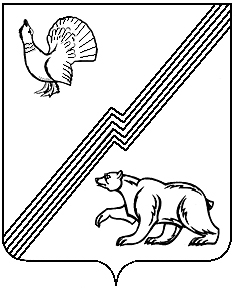 